ПОЛОЖЕНИЕо VI Всероссийской научно-практической конференции с международным участием «Физическая культура. Спорт. Здоровье»1. ОБЩИЕ ПОЛОЖЕНИЯ1.1. Настоящее положение определяет правила и порядок проведения VI Всероссийской научно-практической конференции с международным участием «Физическая культура. Спорт. Здоровье».1.2. VI Всероссийская научно-практическая конференция с международным участием «Физическая культура. Спорт. Здоровье» (далее – Конференция) относится к мероприятиям ФГБОУ ВО «СГУ им. Питирима Сорокина» по направлению «Научно-инновационная деятельность».1.3.   Все вопросы организации, проведения и финансирования Конференции находятся в компетенции руководства ФГБОУ ВО «СГУ им. Питирима Сорокина».1.4. Направления работы и тематика Конференции определяются специально создаваемым оргкомитетом.2. ЦЕЛИ И ЗАДАЧИ2.1. Конференция проводится с целью формирования у обучающихся интереса к научно-исследовательской деятельности, развития творческого потенциала молодежи, актуализации, затрагивающих сферу физической культуры, спорта и здоровьесберегающих технологий. 2.2. Задачи конференции:создание необходимых условий для выявления и поддержки талантливой молодежи;содействие повышению престижа и популяризации научно-исследовательских знаний в области физической культуры, спорта и здоровьесберегающих технологий;вовлечение обучающихся в научный поиск, стимулирование активного участия в исследовательской работе;демонстрация достижений в научно-исследовательской и проектной деятельности в области физической культуры, спорта и здоровьесберегающих технологий;обозначение проблем и перспективных направлений исследования проблем физической культуры, спорта и сферы здоровьесбережения.3. УЧАСТНИКИ 3.1.  К участию в Конференции приглашаются обучающиеся по образовательным программам бакалавриата, магистратуры, специалитета, аспиранты, молодые ученые, специалисты сферы физической культуры и спорта, педагогические и научные работники.4.   РУКОВОДСТВО4.1. Для организации и проведения Конференции создается оргкомитет и рабочая группа.4.2.  Состав  оргкомитета и рабочей группы утверждается приказом ректора ФГБОУ ВО «СГУ им. Питирима Сорокина».4.3. Руководство оргкомитетом осуществляется председателем.4.4.   Оргкомитет:определяет цели, задачи, порядок и сроки проведения Конференции;определяет общую тематику, направления работы Конференции, разрабатывает план и программу ее проведения;осуществляет общую координацию подготовки Конференции;осуществляет руководство деятельностью рабочей группы;определяет круг лиц, приглашаемых для участия в мероприятии;принимает материалы участников Конференции, организует их экспертизу и  отбор, принимает решение об их публикации;осуществляет научное редактирование и подготовку к изданию сборника материалов Конференции.4.5. Рабочая группа создается для решения оперативных вопросов подготовки и проведения мероприятия, осуществляет организационно-техническое и информационное сопровождение подготовки и проведения Конференции.5. УСЛОВИЯ И ПОРЯДОК ПРОВЕДЕНИЯ5.1. Конференция предполагает такие формы работы, как устное выступление с докладом и публикация статьи в сборнике материалов конференции.5.2. Для участия в Конференции в указанные в информационном письме сроки ответственному координатору Конференции направляется заявка для участия и статья.5.3. В Конференции возможна заочная формы участия. Участие в заочной форме заключается в публикации статьи в сборнике материалов Конференции. 5.4. К публикации в сборнике материалов Конференции допускаются материалы, отвечающие следующим требованиям:актуальность и новизна проблемы, методов, методик;самостоятельность исследования и анализа материала;соответствие содержания названию статьи и тематике Конференции;научный стиль, логичность, последовательность изложения материала;развернутые, самостоятельные выводы;аннотация (не более 10 строк);ключевые слова (не более 10).5.5. Публикация материалов осуществляется бесплатно. Оргкомитет оставляет за собой право не публиковать статьи, которые не соответствуют требованиям или представлены позже указанного срока.5.6. По результатам работы Конференции оргкомитет готовит сборник материалов в электронном виде и осуществляет рассылку авторам, чьи материалы приняты к публикации.6. ФИНАНСОВОЕ ОБЕСПЕЧЕНИЕ КОНФЕРЕНЦИИ 6.1. Расходы по подготовке и проведению Конференции несет ФГБОУ ВО «СГУ им. Питирима Сорокина». Дополнительными источниками финансирования могут быть добровольные пожертвования спонсоров.6.2. Финансовые расходы в период подготовки и проведения Конференции производятся в соответствии со сметой расходов.6.3. Для подготовки и проведения Конференции Оргкомитет готовит заявку на определение сметы расходов и передает ее в финансово-аналитический отдел  ФГБОУ ВО «СГУ им. Питирима Сорокина».6.4. Финансово-аналитический отдел на основании поступившей заявки определяет объем и источники финансирования, готовит смету расходов по подготовке и проведению Конференции.7.  ЗАЯВКИ НА УЧАСТИЕ И ПУБЛИКАЦИЯ МАТЕРИАЛОВ КОНФЕРЕНЦИИ 7.1. . Конференция проводится 14 декабря 2023 г. Приём заявок для участия в Конференции осуществляется на сайте СГУ им. Питирима Сорокина .7.2. Подача заявки на участие в Конференции означает ознакомление участника с настоящим Положением, выражает согласие на размещение персональных данных о себе (Ф.И.О., место работы (учебы), занимаемая должность, ученая степень, звание, контактные данные) и результатов исследования в сборнике материалов Конференции.7.3. Прием заявок и материалов Конференции осуществляется в электронном виде. Тексты должны быть выверены и отредактированы.7.4. Почтовый и электронный адрес, контактная информация оргкомитета Конференции, требования к оформлению представляемых материалов доводятся до сведения потенциальных участников в соответствующем информационном письме. Заявка на участие в работе конференции, должна содержать следующие данные:фамилия, имя, отчество (полностью);должность, место работы (учебы);ученая степень, звание (при наличии);название доклада;название секции;название статьи;контактный телефон;e - mail.Заявки и материалы принимаются по электронному адресу 7.5. Участник в Регистрационной форме на участие в Конференции (Приложение 1) в письменной форме дает свое согласие на обработку и использование своих персональных данных (далее – ПДн) (Приложение 2) в соответствии со следующими условиями: 7.5.1. Следующие ПДн являются общедоступными: фамилия, имя, отчество, место работы, фотографии/видеосъемка. 7.5.2. Обработка персональных данных может производиться как с использованием, так и без использования средств автоматизации. 7.5.3. Обработка персональных данных, на которую дается согласие, включает в себя следующие действия: сбор, систематизацию, накопление, хранение, уточнение (обновление, изменение), использование, предоставление, обезличивание, блокирование, уничтожение. 7.5.4. Цель обработки и обнародования ПДн: организация и проведение V Всероссийской научной конференции с международным участием «Физическая культура. Спорт. Здоровье», размещение информации в сборнике материалов конференции, освещение в СМИ и размещение информации на сайте СГУ им. Питирима.7.5.5. Основанием для обработки ПДн является: Положение о V Всероссийской научной конференции с международным участием «Физическая культура. Спорт. Здоровье». 7.5.6. Согласие может быть отозвано путем направления в адрес СГУ им. Питирима Сорокина письменного запроса. 7.5.7. Участник дает свое согласие СГУ им. Питирима Сорокина на обнародование и дальнейшее использование изображения (фотографий/видеосъемки).7.5.8. Обработка персональных данных, обнародование и использование может осуществляться на бумажных и магнитных носителях, в электронной форме. Участник дает свое согласие СГУ им. Питирима Сорокина на распространение переданных персональных данных, обнародование и дальнейшее их использование любыми способами, в том числе путем передачи третьим лицам, но исключительно в рамках указанной выше цели обработки. 7.4. В конференции могут применяться дистанционные технологии (предполагаются такие формы докладов, как видеозапись доклада и онлайн доклад посредством видеоконференции).7.5. Заседания Конференции проходят по следующим секциям:- Медико-биологические аспекты спортивной тренировки;- Организационно-методическое сопровождение физической культуры и спорта;- Социально-медицинские и психологические аспекты здоровьесбережения;- Сохранение и укрепление здоровья детей и молодежи в условиях образовательного пространства.7.6. По результатам конференции после дополнительного рецензирования материалы могут быть опубликованы в сборнике материалов конференции.Для публикации статьи автор(ы) должны до 8 декабря 2023 года предоставить статью с учетом требований (Приложение 2) в электронном виде и скан статьи с числом и подписью, заверенной работодателем, на адрес . Автор(ы) научных работ несут ответственность за содержание материалов.7.8. Организационный взнос участия в конференции не предусмотрен.7.9. Проживание и питание оплачивается за счет направляющей стороны.7.10. Площадкой проведения Конференции является Сыктывкарский государственный университет имени Питирима Сорокина (г. Сыктывкар, ул. Коммунистическая, д. 25).Приложение 1 к Положению о проведении VI Всероссийской научно-практической конференции с международным участием «Физическая культура. Спорт. Здоровье»ЗАЯВКА УЧАСТНИКАФамилия, имя, отчество (полностью)____________________________________Должность, место работы (учебы), _________________________________________Ученая степень, звание (при наличии) ___________________________________Название доклада (публикации)___________________________________________Название секции _____________________________________________________Контактный телефон __________________________________________________E-mail_______________________________________________________________СОГЛАСИЕ НА ОБРАБОТКУ ПЕРСОНАЛЬНЫХ ДАННЫХ	Я,_________________________________________________________________________________, паспорт серия________ № ________выдан «__» _________________ г. кем выдан_________________________________________________________________,                                                                                                                                                                            зарегистрированной(го) по адресу: ________________________ даю федеральному государственному бюджетному образовательному учреждению высшего образования «Сыктывкарский государственный университет имени Питирима Сорокина», (ОГРН 1021100507230 ИНН 1101483236), зарегистрированному по адресу: Октябрьский пр-кт, д. 55, г. Сыктывкар, Республика Коми, 167001) (далее ‒ Оператор) согласие на обработку персональных данных. Цель обработки персональных данных:– обеспечение соблюдения требований законодательства Российской Федерации;– проведение мероприятия VI Всероссийская научно-практическая конференция с международным участием «Физическая культура. Спорт. Здоровье».Перечень персональных данных, на обработку которых дается согласие:– Фамилия Имя Отчество;– место работы (учебы), должность;– ученая степень, звание;– адрес электронной почты;– контактный телефон;– почтовый адрес;– фотографии.Перечень действий с персональными данными, на совершение которых дается согласие, общее описание используемых оператором способов обработки персональных данныхОбработка указанных персональных данных будет осуществляться путем смешанной с применением следующих способов сбор, систематизацию, хранение, распространение, удаление, уничтожение, использование.Срок, в течение которого действует согласие субъекта персональных данных, а также способ его отзыва, если иное не установлено федеральным закономНастоящее согласие на обработку персональных данных действует на период проведения VI Всероссийской научно-практической конференции с международным участием «Физическая культура. Спорт. Здоровье» и может быть отозвано мной в любое время путем подачи оператору заявления в простой письменной форме.Персональные данные субъекта подлежат хранению в течение сроков, установленных законодательством Российской Федерации. Персональные данные уничтожаются: по достижению целей обработки персональных данных; при ликвидации или реорганизации оператора; на основании письменного обращения субъекта персональных данных с требованием о прекращении обработки его персональных данных (оператор прекратит обработку таких персональных данных в течение 3 (трех) рабочих дней, о чем будет направлено письменное уведомление субъекту персональных данных в течение 10 (десяти) рабочих дней._______________________________          __________            «___» ___________2023 г.                         Фамилия Имя Отчество                                                 подписьСОГЛАСИЕна обработку персональных данных,разрешенных субъектом персональных данных для распространенияЯ,____________________________________________________________________________________________________________________________________________________                               Фамилия Имя Отчество субъекта персональных данныхКонтактная информация ___________________________________________________________________________ номер телефона, адрес электронной почты или почтовый адрес субъекта персональных данныхСГУ им. Питирима Сорокина, находящемуся по адресу: Октябрьский пр-кт, д. 55, 
г. Сыктывкар, Республика Коми, Северо-Западный федеральный округ, 167001, ИНН 1101483236, ОГРН 1021100507230. Сведения об информационных ресурсах оператора ‒ https://syktsu.ru; https://vk.com Цель (цели) обработки персональных данных ‒ проведение мероприятия VI Всероссийской научно-практической конференции с международным участием «Физическая культура. Спорт. Здоровье».Категории и перечень персональных данных, на обработку которых дается согласие субъекта персональных данных:Категории и перечень персональных данных, для обработки которых субъект персональных данных устанавливает условия и запреты, а также перечень устанавливаемых условий и запретов:«Передача персональных данных оператором неограниченному кругу лиц» с обязательным выбором одного из следующих значений (не запрещено; запрещено) __________________________________________________________________________«Обработка персональных данных неограниченным кругом лиц» с обязательным выбором одного из следующих значений (не запрещено; запрещено; не запрещено, с условиями) ___________________________________________________________________________.В случае выбора значения «не запрещено, с условиями» необходимо отобразить дополнительный список «Запрещаемые действия по обработке ПД» со следующими значениями с возможностью выбора нескольких значений (сбор; запись; систематизация; накопление; хранение; уточнение (обновление, изменение); извлечение; использование; передача (распространение, предоставление); обезличивание; блокирование) _____________________________________________________________________________________________________________________________________________________________________________________________________________________________________Условия, при которых полученные персональные данные могут передаваться оператором, осуществляющим обработку персональных данных, только по его внутренней сети, обеспечивающей доступ к информации лишь для строго определенных сотрудников, либо с использованием информационно-телекоммуникационных сетей, либо без передачи полученных персональных данных________________________________________________________________________________________________________________заполняется по желанию субъекта персональных данных_______________________________________________________________________Срок действия согласия ‒ до достижения цели распространения. ______________________________   _____________                 «___» __________2023 г.              Фамилия Имя Отчество                        подписьПриложение 4  к Положению о проведении VI Всероссийской научно-практической конференции с международным участием «Физическая культура. Спорт. Здоровье»Требования к оформлению статьиНаправляемые материалы должны включать:I. Сведения об авторе на русском языке:ФИО автора,ученая степень и звание,место работы или учебы,контактный телефон,адрес электронной почты.II. Сведения о публикации на русском языке:название.III. Основной текст:Объем – в 1 страница формата A4, набранная с помощью MS Word;Поля: слева – 25 мм, справа – 15 мм, верхнее – 20 мм, нижнее –25 мм;Выравнивание текста по ширине страницы;Шрифт основного текста – Times New Roman;Текст набирается 14 кеглем, междустрочный интервал – полуторный;Отступ первой строки абзаца – 1,25 мм;Порядковые номера страниц проставляются посередине верхнего поля страницы арабскими цифрами;Список литературы оформляется в алфавитном порядке (в конце текста);Библиографические ссылки на использованную литературу оформляются в соответствии с ГОСТом Р 7.0.5–2008.Приложение 2 к приказуСГУ им. Питирима Сорокинаот _____________№___________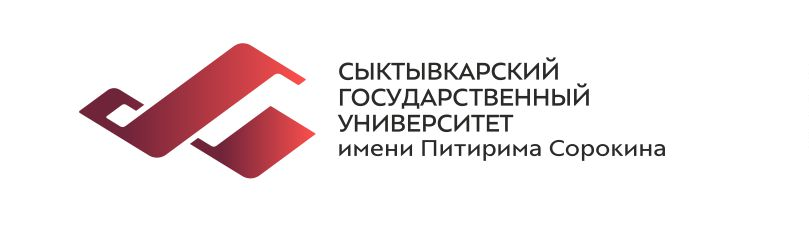 Минобрнауки РоссииФедеральное государственное бюджетное образовательное учреждение высшего образования «Сыктывкарский государственный университет имени Питирима Сорокина»(ФГБОУ ВО «СГУ им. Питирима Сорокина»)ИНФОРМАЦИОННОЕ ПИСЬМОУважаемые коллеги!Приглашаем Вас принять участие в VI Всероссийской научно-практической конференции с международным участием «Физическая культура. Спорт. Здоровье», которая состоится 14 декабря 2023 года в г. Сыктывкар на базе Сыктывкарского государственного университета им. Питирима Сорокина.Направления работы конференции:Медико-биологические аспекты спортивной тренировки;Организационно-методическое сопровождение физической культуры и спорта;Социально-медицинские и психологические аспекты здоровьесбережения;Сохранение и укрепление здоровья детей и молодежи в условиях образовательного пространства.Формы участия в конференции:очная – устное выступление с докладом, публикация статьи;заочная – публикация статьи в сборнике материалов конференции.Сборник будет зарегистрирован в наукометрической базе РИНЦ. Рассылка сборника будет осуществляться в электронном виде. Регистрация участников доступна по ссылке: https://syktsu.ru/anketa/sport_conf/Для участия в конференции необходимо в срок до 08 декабря 2023 года выслать на адрес электронной почты в одном письме следующее:заявку, которая оформляется на отдельной странице (приложение 1).текст работы в электронном виде, согласно требованиям к публикации (приложение 2). В дополнении к указанному списку документов необходимо отправить почтой (по адресу: 167001, Северо-Западный федеральный округ, Республика Коми, г. Сыктывкар, Октябрьский пр., 55 (с пометкой для Издательского центра ФГБОУ ВО «СГУ им. Питирима Сорокина», конференция «Физическая культура. Спорт. Здоровье»)) распечатанные и подписанные всеми авторами статьи следующие документы:лицензионный договор о предоставлении права использования статьи  – в 2 экземплярах от каждого автора (приложение 3).согласие на обработку персональных данных, разрешенных субъектом персональных данных для распространения – в 2 экземплярах от каждого автора (приложение 4).От одного автора принимается НЕ БОЛЕЕ ДВУХ СТАТЕЙ. Ответственность за содержание материалов несут авторы. Статьи, не соответствующие требованиям к оформлению, приниматься не будут. Публикация в сборнике является БЕСПЛАТНОЙ.Контактные адреса и телефоны Оргкомитета:167001, Сыктывкар, Октябрьский пр., 55, ФГБОУ ВО «Сыктывкарский государственный университет имени Питирима Сорокина», Институт социальных технологий, кафедра теоретических и медико-биологических основ физической культуры, с пометкой в теме письма «Конференция». E-mail: martynovna@list.ruКонтактное лицо: старший преподаватель Института социальных технологий – Мартынов Николай Александрович, тел. +7(904)202-78-47.Приложение 1ЗАЯВКА НА УЧАСТИЕ В КОНФЕРЕНЦИИПример оформления заявкиПриложение 2ТРЕБОВАНИЯ К ОФОРМЛЕНИЮ МАТЕРИАЛОВК публикации принимаются материалы, ранее не опубликованные. Все статьи проходят проверку на плагиат в системе аntiplagiat.ru. Оригинальность текста должна быть не менее 70 % с учетом правомерного цитирования. Текст статьи подается в формате *docx, созданном в текстовом редакторе MS Word, шрифт TimesNewRoman, 14 pt, междустрочный интервал полуторный. Поля: слева 25 мм, справа – 15 мм, сверху – 20 мм, снизу – 25 мм. Объем статьи – не менее 3 и не более 7 страниц. На первой странице по центру печатается название статьи заглавными буквами (полужирный), затем по правому краю в одну строку указывается фамилия, инициалы автора (ов) строчными буквами (полужирный, курсив), строкой ниже – полное без сокращений название учреждения строчными буквами (курсив), аннотация и ключевые слова. Далее через интервал – текст, абзацный интервал – 1,25. Параметры страницы: размер А4, ориентация книжная. Ссылки на литературу даются в квадратных скобках: [1]. Список литературы должен быть оформлен в соответствии с требованиями библиографического описания по ГОСТу 2008 г. Также он должен быть обязательно пронумерован и выстроен в алфавитном порядке. Текст статьи должен быть выверен и не содержать ошибок. Материалы будут печататься в авторской редакции. Пример оформления статьиНАЗВАНИЕ СТАТЬИИ.И. Иванов ФГБОУ ВО «Сыктывкарский государственный университет имени Питирима Сорокина»Аннотация:……………………………………………………………………………..Ключевые слова:……………………………………………………………………….В аннотации опишите основную идею, изложенную в этой работе. Объем аннотации – не более 10 строк. Ключевые слова – не более 10.Текст…………………………………………………………………………………………***(свои источники – не более 1)Манжелей И.В. Модели физического воспитания // Теория и практика физической культуры. 2012. № 6. С. 100-106.Шамардин А.А., Губа В.П. Комплексный контроль интегральной функциональной подготовленности футболистов : монография. М. : Советский спорт. 2015. 284 с.Приложение 2 к  Положению о проведении VI Всероссийской научно-практической конференции с международным участием «Физическая культура. Спорт. Здоровье»Приложение 3 к  Положению о проведении VI Всероссийской научно-практической конференции с международным участием «Физическая культура. Спорт. Здоровье»Категория персональных данныхПеречень персональных данных (при необходимости можно дополнить)Распространяется /не распространяется /распространяется по выбору субъектаПравовое основание (если распространяется)Персональные данныеФамилияРаспространяетсяст.6 Федеральный закон от 27.07.2006 № 152-ФЗ «О персональных данных»Персональные данныеИмя Распространяетсяст.6 Федеральный закон от 27.07.2006 № 152-ФЗ «О персональных данных»Персональные данныеОтчество (при наличии)Распространяетсяст.6 Федеральный закон от 27.07.2006 № 152-ФЗ «О персональных данных»Персональные данныеМесто работы (учебы), должностьРаспространяетсяст.6 Федеральный закон от 27.07.2006 № 152-ФЗ «О персональных данных»Персональные данныеФакультет (институт), курс (группа), кафедра, подразделениеРаспространяетсяст.6 Федеральный закон от 27.07.2006 № 152-ФЗ «О персональных данных»Персональные данныеПочтовый адресНе распространяетсяПерсональные данныеАдрес электронной почтыНе распространяется Персональные данныеКонтактный телефонНе распространяется Биометрические персональные данныефото, видеосъемкаРаспространяетсяст.6 Федеральный закон от 27.07.2006 № 152-ФЗ «О персональных данных»Фамилия, имя, отчество автора (ов) полностьюМесто работы (учебы), должностьУченая степень, званиеАдрес электронной почтыКонтактный телефонНазвание направления, в котором предполагается участиеФорма участия (очное, заочное – публикация статьи)Название доклада и (или) публикацииФамилия, имя, отчество автора (ов) полностьюИванов Иван Петрович, Петров Иван ИвановичМесто работы (учебы), должностьФГБОУ ВО «Сыктывкарский государственный университет имени Питирима Сорокина», доцент; ФГБОУ ВО «Сыктывкарский государственный университет имени Питирима Сорокина», студентУченая степень, звание1 автор - к.п.н., доцент2 автор – Адрес электронной почты1 автор – i.p.ivanov@mail.ru2 автор – i.i.petrov@mail.ruКонтактный телефон+79999049988;+79214687865Название направления, в котором предполагается участиеМедико-биологические аспекты спортивной тренировкиФорма участия (очное, заочное – публикация статьи)очноеНазвание доклада и (или) публикацииДоклад Физиологические маркеры уровня подготовленности спортсмена